Focus of Duties:Provide pre-hospital clinical care to the Tasmanian community, including the transport of patients by ambulance or other means.Duties:Attend to members of the community requiring clinical care and treatment via ambulance services.Independently, or as part of a team, deliver pre-hospital clinical care in accordance with approved clinical practice guidelines.Maintain constant contact with the State Communications Centre, in accordance with Ambulance Tasmania (AT) policies and protocols.Complete all relevant documentation with respect to clinical services, training provided and changes to the working environment and equipment.Maintain a prescribed level of knowledge in ambulance care practices and the correct application of ambulance equipment.Maintain the allocated vehicle and equipment in a state of readiness at all times.Actively participate in and contribute to the organisation’s Quality & Safety and Work Health & Safety processes, including the development and implementation of safety systems, improvement initiatives and related training, ensuring that quality and safety improvement processes are in place and acted upon.The incumbent can expect to be allocated duties, not specifically mentioned in this document, that are within the capacity, qualifications and experience normally expected from persons occupying jobs at this classification level.Scope of Work Performed:The Paramedic is responsible for:The effective and appropriate application of patient care skills, in a time critical environment.The maintenance of an ambulance vehicle and associated equipment.Exercising discretion in working with personal patient details and ensuring the maintenance of confidentiality at all times.Supporting the maintenance of station security.Ensuring personal compliance with the Work Health and Safety Act 2012 and the Service’s Workplace Health and Safety Policy and Procedures, cooperating in the fulfillment of personal, employer and other employees’ duty of care obligations.The job operates as the senior clinical practitioner on an ambulance crew, working under the minimal supervision of the regional management team and in accordance with relevant Ambulance Tasmania policies, procedures and guidelines.Performance review is provided by the Clinical Support Officers, Duty Managers and immediate supervisors.The occupant will participate in maintaining a supportive and positive workplace culture.The occupant will perform the duties allocated consistent with AT’s organisational values and will promote, role model and support those values in the workplace.Comply at all times with policy and protocol requirements, in particular those relating to mandatory education, training and assessment.Health Care Workers within Ambulance Tasmania are expected to comply with the Ambulance Tasmania Clinical Staff Immunisation Policy. This position is a designated Category A position.Essential Requirements:Registration/licences that are essential requirements of this role must remain current and valid at all times whilst employed in this role and the status of these may be checked at any time during employment.  It is the employee’s responsibility to ensure that registration/licences remain current and to advise the Employer if their circumstances change. This includes notifying the Employer of any new criminal convictions and/or if a registration/licence is revoked, cancelled or has its conditions altered.Registered with the Paramedicine Board of Australia.Holds a Bachelor of Paramedic Science and relevant work experience or other qualification approved by the Service. Current Driver’s Licence.The Head of the State Service has determined that the person nominated for this job is to satisfy a pre-employment check before taking up the appointment, on promotion or transfer. The following checks are to be conducted:Conviction checks in the following areas:crimes of violencesex related offencesserious drug offencescrimes involving dishonestyserious traffic offencesIdentification checkDisciplinary action in previous employment check.Selection Criteria:Ability to deliver pre-hospital clinical care and transport in accordance with approved clinical practice guidelines.Evidence of having undertaken a state jurisdictional ambulance service graduate program and meeting the eligibility requirements of a state jurisdictional ambulance service’s authority to practice as a paramedic.Capacity to successfully undertake clinical practice-based training and recertification programs and maintain contemporary knowledge and skill levels within approved clinical proactive guidelines. Demonstrated ability to create a positive working environment that reflects respect and courtesy.Broad knowledge and understanding of Work, Health and Safety legislation, together with the ability to apply and implement these requirements to the operational requirements of a paramedic position. Working Environment:Ambulance Tasmania is committed to promoting a positive workplace culture.Ambulance work has special demands because of the nature of the work and the varying physical environments in which Paramedics work. Theses environments bring an increased exposure to manual handling hazards and exposure to trauma situations. A sufficient level of physical fitness and a satisfactory psychometric assessment is required to minimize risk of personal injury, particularly back injury and manage and mitigate Post Traumatic Stress Disease. Ambulance work requires;an ability to provide care without prejudice and favour,an ability to work  shift work, an ability to work on road, in the air and sea transport as well as in urban and wilderness settings.Paramedics may be required to undertake periods of relief at outer urban or rural branch stations and intrastate travel may be required for training purposes.The occupant may be required to undertake on-call, according to service requirements.The Department of Health (DoH) and Tasmanian Health Service (THS) are committed to improving the health and wellbeing of patients, clients and the Tasmanian community through a sustainable, high quality, safe and people-focussed health system. Alongside this, staff are expected to act with integrity, be accountable for their actions, and work collegially with colleagues and others to provide better outcomes for Tasmanians.State Service Principles and Code of Conduct: The minimum responsibilities required of officers and employees of the State Service are contained in the State Service Act 2000. The State Service Principles at Sections 7 and 8 outline both the way that employment is managed in the State Service and the standards expected of those who work in the State Service. The Code of Conduct at Section 9 reinforces and upholds the Principles by establishing standards of behaviour and conduct that apply to all employees and officers, including Heads of Agencies. Officers and employees who are found to have breached the Code of Conduct may have sanctions imposed.The State Service Act 2000 and the Employment Directions can be found on the State Service Management Office’s website at http://www.dpac.tas.gov.au/divisions/ssmo Fraud Management: The Department has a zero tolerance to fraud. Officers and employees must be aware of, and comply with, their Agency’s fraud prevention policy and procedure and it is the responsibility of all officers and employees to report any suspected fraudulent activity to their Director or line manager, the Chief People Officer or to the Manager Internal Audit. The DoH and THS are committed to minimising the occurrence of fraud through the development, implementation and regular review of fraud prevention, detection and response strategies, and are conscious of the need to protect employees who advise management of suspected fraudulent activity from reprisal or harassment, and to comply with its obligations under the Public Interest Disclosure Act 2002. Any matter determined to be of a fraudulent nature will be followed up and appropriate action will be taken. This may include having sanctions imposed under the State Service Act 2000. Delegations: This position may exercise delegations in accordance with a range of Acts, Regulations, Awards, administrative authorities and functional arrangements mandated by Statutory office holders including the Secretary. The relevant Unit Manager can provide details to the occupant of delegations applicable to this position. The DoH and THS have a zero tolerance in relation to fraud and in exercising any delegations attached to this role the occupant is responsible for the detection and prevention of fraud, misappropriation and other irregularities, and for ensuring that all officers and employees are aware of their Agency’s fraud policy and reporting procedures.Blood borne viruses and immunisation: Health Care Workers (as defined by DoH and THS policy) within DoH and THS are expected to comply with their Agency’s policies and procedures relating to blood borne viruses and immunisation, including against Hepatitis B. Depending on the level of risk associated with their duties, Health Care Workers may be required to demonstrate current immunity, previous seroconversion to Hepatitis B or immunity following vaccination. Records and Confidentiality: Officers and employees of the Department are responsible and accountable for making proper records. Confidentiality must be maintained at all times and information must not be accessed or destroyed without proper authority.Smoke-free: DoH and THS workplaces are smoke-free environments. Smoking is prohibited in all State Government workplaces, including vehicles and vessels.Department of HealthStatement of Duties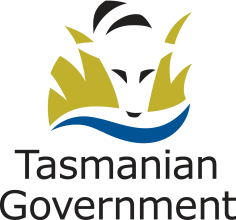 Position Title: ParamedicPosition Number: GenericEffective Date:      September 2018Group: Community, Mental Health and Wellbeing Group: Community, Mental Health and Wellbeing Group: Community, Mental Health and Wellbeing Section: Ambulance TasmaniaLocation: South, North, North West Location: South, North, North West Award: Ambulance TasmaniaPosition Status: Permanent/Fixed-Term/CasualPosition Status: Permanent/Fixed-Term/CasualAward: Ambulance TasmaniaPosition Type: Full Time/Part Time/CasualPosition Type: Full Time/Part Time/CasualLevel: B, CClassification: ParamedicClassification: ParamedicReports To: Duty ManagerReports To: Duty ManagerReports To: Duty ManagerCheck Type: AnnulledCheck Frequency: Pre-employmentCheck Frequency: Pre-employment